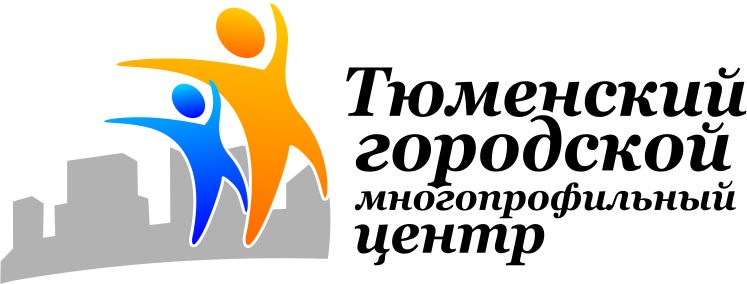 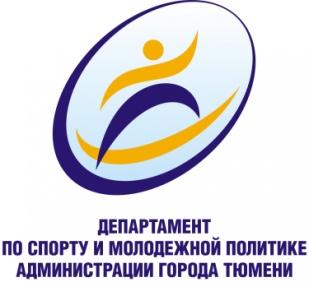 КАРТОЧКА УЧАСТНИКА ВФСК «ГТО»ФИО участника _________________________________________________ дата рождения_____________________УИН 	- 	- 		VI СТУПЕНЬ (25-29) МУЖЧИНЫVI СТУПЕНЬ (25-29) МУЖЧИНЫVI СТУПЕНЬ (25-29) МУЖЧИНЫVI СТУПЕНЬ (25-29) МУЖЧИНЫVI СТУПЕНЬ (25-29) МУЖЧИНЫVI СТУПЕНЬ (25-29) МУЖЧИНЫVI СТУПЕНЬ (25-29) МУЖЧИНЫВид испытания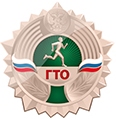 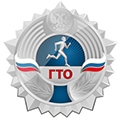 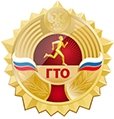 Мой результатПодпись судьиОбязательные испытания (тесты)Обязательные испытания (тесты)Обязательные испытания (тесты)Обязательные испытания (тесты)Обязательные испытания (тесты)Обязательные испытания (тесты)Обязательные испытания (тесты)1Бег на 30 м (с)5,45,04,61Бег на 60 м (с)9,59,18,21Бег на 100 м (с)15,114,813,82Бег на 3 км (мин, с)15.0014.4012.503Подтягивание из виса на высокой перекладине (кол-во раз)79133или рывок гири 16 кг (кол-во раз)1923403или сгибание и разгибание рук в упоре лежа на полу (кол-во раз)2225394Наклон вперед из положения стоя с прямыми ногами на скамье (ниже уровня скамьи – см)+5+7+12Испытания (тесты) по выборуИспытания (тесты) по выборуИспытания (тесты) по выборуИспытания (тесты) по выборуИспытания (тесты) по выборуИспытания (тесты) по выборуИспытания (тесты) по выбору5Челночный бег 3х10 м(с)8,27,97,46Прыжок в длину с разбега (см)---6или прыжок в длину с места толчком двумя ногами (см)2052202357Метание спортивного снаряда весом  700 г (м)3335378Поднимание туловища из положения лежа на спине (количество раз в 1 мин)3035459Бег на лыжах на 5 км (мин, с)27.3026.3022.309Или кросс на 5 км (бег по пересеченной местности) (мин,с)26.3026.0022.3010Плавание на 50 м (мин, с)1.151.050.5511Стрельба из положения сидя с опорой локтей о стол и с упора для винтовки, дистанция 10 м (очки): из пневматической винтовки с открытым прицелом15202511Или из пневматической винтовки с диоптрическим прицелом, либо «электронного оружия»18253012Туристический поход с проверкой туристских навыков (протяженностью не менее, км)15 15 15 13Самозащита без оружия (очки)15-2021-2526-30Количество испытаний (тестов) в возрастной группеКоличество испытаний (тестов) в возрастной группе131313Количество испытаний (тестов), необходимых для получения знака отличия ВФСК «ГТО»Количество испытаний (тестов), необходимых для получения знака отличия ВФСК «ГТО»789